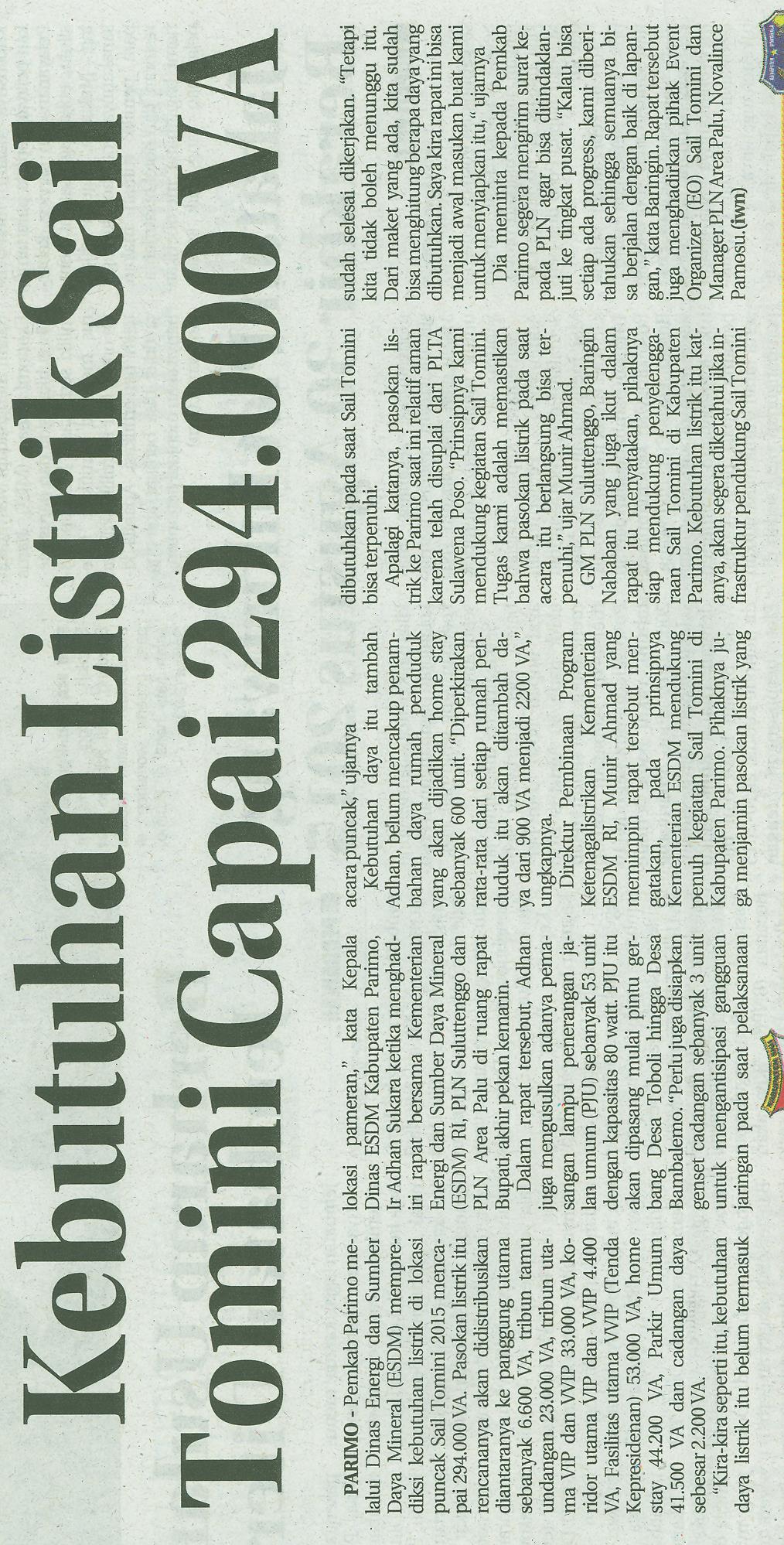 Harian    :  RadarKasubaudSulteng 2Hari, tanggal:Rabu, 25 Maret 2015KasubaudSulteng 2Keterangan:Kebutuhan Listrik Sail Tomini Capai 294000 VAKasubaudSulteng 2Entitas:ParimoKasubaudSulteng 2